James and Nellie Westlake Scholarship:  Any senior with a family income of less than $50,000 may apply at www.sms.scholarsapply.org/westlake.  Deadline is Feb. 1st.National FFA Scholarship:  Any senior in FFA may apply at www.ffa.org.  Deadline is Feb. 1st.Mineral Area College Scholarships:  Any senior planning to attend Mineral Area College apply.  Deadline is Feb. 1st.Elks Legacy Award:  Any senior who is a child or grandchild of a living Elk may apply at www.elks.org.  Deadline is Feb. 3rd.Della Mabel Wright:  Any senior may apply at www.eduinreview.com.  Deadline is Feb. 10th.Eagle Scout of the Year:  Any senior who is an Eagle Scout may apply.  Deadline is Feb. 15th.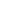 